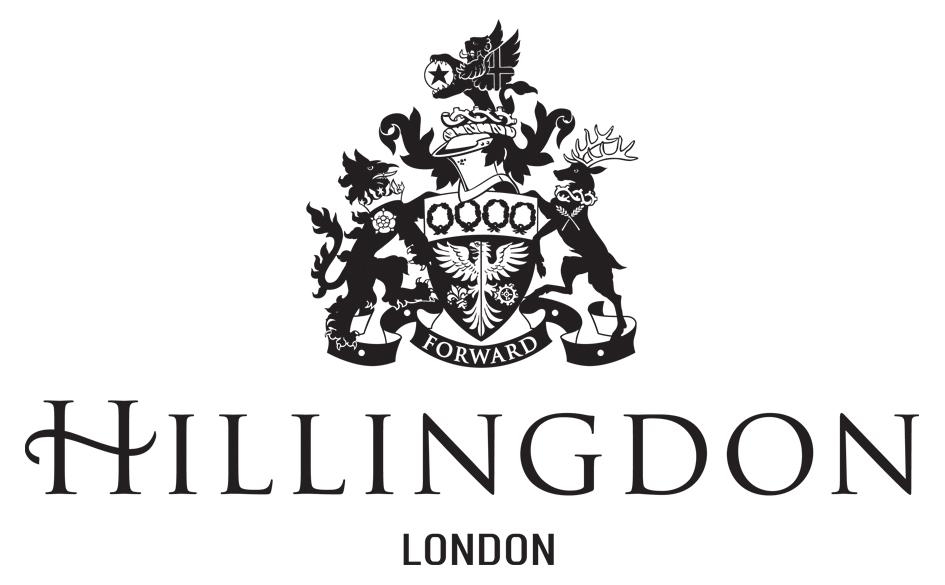   YEAR 6 2022-23 Bikeability Level 1&2 -Meadow High School (AM Only), Course 1 Dear Parent/Guardian                               	On behalf of your child’s school, I am writing to invite your child to a safer cycling course, which will enable them to complete Levels 1 and 2 combined. The training is scheduled to take place on our Cycle Track at Pield Heath House School with additional staff from Meadow High School escorting and accompanying the children.Course Information:The course will run for 4 days for 2 hours each session. You can apply for your child to attend this course by completing the online booking form via the link below Online Bikeability Booking FormApplicants will be registered on a first come first serve basis. Yours sincerely,Ian RamsayIan RamsayBorough Cycle Support OfficerTo find out more about Bikeability visit  https://bikeability.org.uk/Monday 13th March 2023 (c1)Level 19:30 – 11:30 Tuesday 14th March 2023 (c1) Level 29:30 – 11:30 Wednesday 15th March 2023 (c1)Level 29:30 – 11:30 Thursday 16th March 2023 (c1) Level 29:30 – 11:30 